Eszközlista 1. osztály: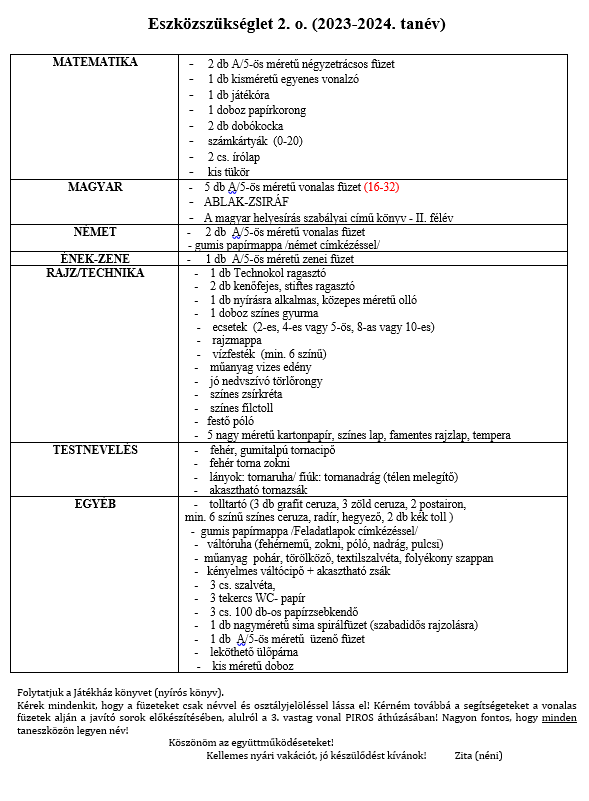                                                   ESZKÖZSZÜKSÉGLET 4.O.MATEMATIKA:- 3 db nagyméretű (nem spirál) négyzetrácsos füzet- 1 db kisméretű egyenes vonalzó (tolltartó méretű)- 1 db derékszögű vonalzó- milliméterpapír 5db (papírboltban kapható)             MAGYAR:- 7 db 4. osztályos, kisméretű vonalas füzet (21 – 32)(3 füzetben a javító sorok jelölése: piros vonallal az utolsó 4 sort elválasztva)             NÉMET NYELV:				- 1 db kisméretű, vonalas füzet - 1 db szótár füzet (előző évi folytatása)              Környezetismeret:            - 1 db kisméretű és 1 db nagyméretű vonalas füzet- nagyító- kisméretű, műanyag tálca              TESTNEVELÉS:- fehér, gumitalpú tornacipő- fehér tornazokni- fekete tornanadrág, fehér tornapóló- tornazsákÉNEK-ZENE:- kisméretű kotta füzet (előző évi folytatása)Etika:1db kisméretű vonalas füzetVIZ.KULT./TECHNIKA:	               - 2db folyékony ragasztó és 2db stift ragasztó    - 1db közepes méretű olló    - 1 doboz színes gyurma    - ecsetek (2-es, 4-es és 10-es)     - rajzmappa    - vízfesték (min. 6 színű)     - műanyag vizes edény    -  jó nedvszívó törlőrongy    - színes zsírkréta    - színes filctoll    - 1 db fekete tűhegyű filctoll    - újságpapírok    - 1db cipős doboz    - festőpóló             EGYÉB:   - tolltartó (3 db grafit ceruza, 1db rotring, 1 db piros-kék ceruza, 2 zöld ceruza,     	       min. 6 színű színes ceruza, radír, hegyező, 2 db kék toll, KÖRZŐ)   - tisztasági csomag (textilzsák, műanyag pohár, törölköző)   - kényelmes váltócipő, textilzsák - 4 csomag szalvéta - 4 tekercs WC papír - 4 csomag, 100 db-os papír zsebkendő - 2 db nagyméretű sima füzet  - 1 db leckefüzet  - mappa (nyomtatványok tárolására)  - ülőpárnaRajzlapok, színes papírok közös beszerzésből!!!Eszközszükséglet     felső tagozatIrodalom: 1 db A/4-es vonalas füzet 1 db ragasztó a tolltartóba +1 guriga celluxNyelvtan: 1 db A/4-es vonalas füzet​Tudáspróba füzet: 1 db A/4 és vonalas füzet          8. osztály: Felvételi felkészítőre :1db A/4-es vonalas füzet (Ennek minden nap ott kell lennie náluk!!!)Matematika: 2 db A/4-es négyzetrácsos füzet +1 csomag írólap, 1 db 15 cm-es vonalzó, 1 db 30 cm-es vonalzó, 2 db derékszögű vonalzó, 1 db szögmérő (papír, vagy ha műanyag, mindkét irányból számozott), 1 db körző (lehetőleg ne műanyag!)Osztályfőnöki: 1 db leckefüzet​Német nyelv: 1 db vonalas füzet, 1db szótárfüzet (folytatható a tavalyi!)5-6. Természettudomány: 1 db A4-es méretű vonalas7-8. o. Földrajz: 1 db A4-es méretű vonalas7-8.o. Biológia: 1 db A4-es méretű vonalas7-8.o. Kémia: 1 db A/4-es négyzetrácsos füzet, 1 csomag írólap7-8.o. Fizika: 1 db A/4-es négyzetrácsos füzet, 1 csomag írólapTörténelem: 1 db A/4-es vonalas füzet, 1 csomag írólapÉnek-zene: az eddig vezetett (zenei vonalazású) füzetInformatika: 1 db A/5-ös négyzetrácsos füzetRajz: 1 db rajzfüzet (nagy), 20 db rajzlap félfamentes), 25 db fénymásolópapír, vízfesték vagy tempera, ecsetek (2-3 féle vastagság), színes ceruza (12 db-os), tűfilc, vonalzó, színes lapok (többféle színben), olló, ragasztó,(1 folyékony, és 1 stift) vizes tálka, festékes rongy és szivacs, cipősdoboz a tároláshozújságpapír, esetlegesen egyéb anyagok, melyeket előző órán megbeszélünk!Technika: 1 cipős dobozba beletéve: 1 olló, 1 ragasztó, 1 rotring ceruza, 1 radír, 1 háromszög vonalzó, 1 cérna, 1-2 db tű, 5 db mm papír, 1 db négyzetrácsos füzet.Testnevelés: fehér póló (2-3 db, váltásként, mert heti öt testnevelés óra lesz!), kék (fekete)nadrág,váltózokni, kényelmes (lehetőleg)fehér talpú tornacipő, tornazsák (lehetőleg strapabíró vászon) (A fekete talpú edzőcipők nyomot hagynak a tornaterem új borításán, ezt szeretnénk elkerülni.)Egyéb: váltócipő, (vászonzsák a tárolásához) 1 csomag papír zsebkendő, néhány guriga WC papír,1cs szalvéta1 db kézmosó, kis kéztörlő kendőMATEMATIKA:2 db kisméretű négyzetrácsos füzet1 db kisméretű egyenes vonalzó1 db játékóraszínes számolópálcák1 doboz papírkorong2 db dobókockatartóssá tett, egységes számkártyák  (0-20)MAGYAR:5 db vonalas füzet (14 /32 )ABLAK-ZSIRÁF (2. félévre)1 db nagyméretű, sima spirálfüzet („ragasztós”)borítékok (normál méret, otthoni előkészítésre)NÉMET:1 db nagyméretű, sima spirálfüzetETIKA:1 db kisméretű sima füzetRAJZ/TECHNIKA:1 cs. színes papír3 ív színes (2 oldalú) kartonlap1 db folyékony ragasztó +2 db ragasztó stift1 db jól nyíró, közepes méretű olló1 doboz egyszínű gyurma1 cs. fapálcaecsetek  (2-es, 4/5-ös, 8/10-es) lehetőleg összefogva, tárolóban40 db famentes rajzlap + gumis rajzmappa vízfesték  (min. 6 színű) tempera (6 színű)műanyag. fedeles vizes edényjó nedvszívó törlőrongyrajztáblaszínes zsírkrétaszínes filctoll (12 színű)újságpapíroktechnika doboz (pl. nagyobb cipősdoboz)festő pólóTESTNEVELÉS:fehér gumitalpú tornacipőfehér tornazoknitornaruha/ tornanadrág+ póló/trikófüles/akasztható tornazsákEGYÉB:tolltartó (3 db grafit ceruza, 3 sötétzöld ceruza, 1 postairon, min. 6 színű színes ceruza, radír, hegyező)tisztasági csomag (textilzsák, műa.  pohár, törölköző, kis dobozos                        folyékony szappan, textilszalvéta)kényelmes váltócipő + akasztható zsák3 cs. szalvéta3 cs. írólap2 nagyméretű, gumis lapgyűjtő mappa (matematika, magyar)3 tekercs WC- papír3-4 cs. 100 db-os papír zsebkendő1 db nagyméretű sima spirálfüzet (rajzolós)1 db kisméretű üzenő füzetleköthető ülőpárnakisméretű dobozEszközök 2023/20243. osztály3. osztályRajz/technika1db mappa1db mappa60db rajzlap (30db félfamentes, 30db famentes)60db rajzlap (30db félfamentes, 30db famentes)60db rajzlap (30db félfamentes, 30db famentes)60db rajzlap (30db félfamentes, 30db famentes)60db rajzlap (30db félfamentes, 30db famentes)1db rajztábla1db rajztábla1cs színes lap1cs színes lap12db-os vízfesték, ecsetek, ecsettál12db-os vízfesték, ecsetek, ecsettál12db-os vízfesték, ecsetek, ecsettál12db-os vízfesték, ecsetek, ecsettál12db-os zsírkréta12db-os zsírkréta1cs vastag színes ceruza1cs vastag színes ceruza1cs vastag színes ceruza1cs filctoll1cs filctoll1cs gyurma1cs gyurma20db hurkapálca20db hurkapálca1 db olló 2db ragasztó (1db stiftes, 1db Technokol) 2db ragasztó (1db stiftes, 1db Technokol) 2db ragasztó (1db stiftes, 1db Technokol) 2db ragasztó (1db stiftes, 1db Technokol) 2db ragasztó (1db stiftes, 1db Technokol)Matematika1db hosszú vonalzó1db hosszú vonalzó1db derékszögű vonalzó1db derékszögű vonalzó1db derékszögű vonalzó1db műanyag hőmérő1db műanyag hőmérő1db műanyag hőmérőOlvasás1db vonalas füzet (12-32)Nyelvtan1db vonalas füzet (12-32)Fogalmazás1db vonalas füzet (12-32)Környezetismeret1db sima füzetNémet 1db vonalas füzet (12-32)1db vonalas füzet (12-32)1db vonalas füzet (12-32)1db szótár füzet1db szótár füzetÉnek1db kotta füzetOsztályfőnöki1db vonalas füzet (12-32)Testnevelés1db fehér talpú tornacipő1db fehér talpú tornacipő1db fehér talpú tornacipő1db fehér póló1db fehér póló1db sötét rövidnadrág1db sötét rövidnadrág1db sötét rövidnadrág